Теоретическое заданиеВ таблице под каждой буквой укажите соответствующий номер. Выберите верное утверждение:	 	 	 	 	 а) многогранник, составленный из n-треугольников, называется пирамидой;	 	 б) все боковые рёбра усечённой пирамиды равны;	 	 	 	 	 в)площадью полной поверхности призмы называется сумма площадей её боковых граней;	 г) высота боковой грани правильной пирамиды, проведённая из её вершины, называется апофемой;д) площадью боковой поверхности усечённой пирамиды называется сумма площадей  её граней.Данные это  -  информация, представленная в двоичном кодеинформация, представленная в электромагнитной форме для обработки ее средствами вычислительной техникивизуальная, аудиальная, тактильная и  органолептическая информацияинформация, содержащая сведения об объектах, процессах или явлениях и взаимосвязях между ними, отобранная для достижения поставленной целиЧто такое кластер на дисковом накопителе? метка дискаединица дискового пространства сектор жесткого дискапапкаПрактико-ориентировочное заданиеВычислите:   Решите неравенство:   Задача:  Пройдя первый участок пути в 24 км, паровоз делал в час на 4 км меньше, чем когда проходил второй участок в 39 км. На прохождение второго участка он употребил на 20 мин больше, чем на прохождение первого. Какова скорость паровоза на первом участке?Excel. Ограничить ввод данных в ячейку А1 так, чтобы туда можно было ввести только слова: Да, Нет Задача: 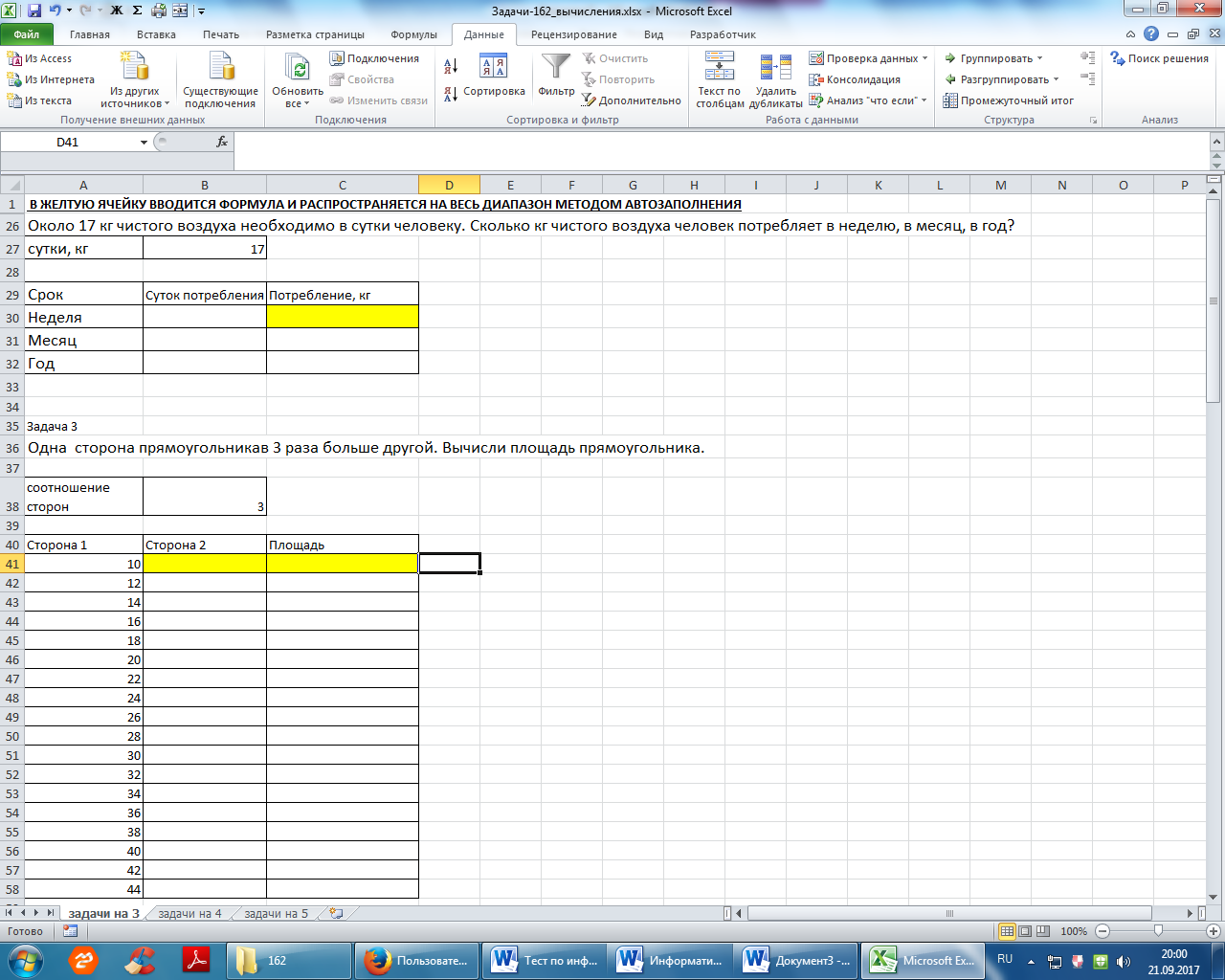 Задача - самостоятельное оформление таблицы в ExcelExcel. 10 спортсменов – многоборцев принимают участие в соревнованиях - по 5 видам спорта. По каждому виду спорта спортсмен набирает определенное количество очков (от 1 до 10). Спортсмену присваивается звание мастер, если он набрал в сумме не менее 50 очков. Подсчитать, сколько спортсменов получило звание мастера. По полученным данным составить кольцевую диаграмму, указать на ней % соотношение мастеров и спортсменов без звания.     Задача:Используя  расчеты предыдущей задачи создать источник данных (ФИО спортсмена, общий балл, звание).Создать в текстовом процессоре WORD основной документ с информацией о соревнованиях, используя механизм «Рассылки»,  информировать спортсменов о получении ими звания мастер.На рисунке изображён график функции y=f(x). Числа a, b, c, d и e задают на оси Ox интервалы. Пользуясь графиком, поставьте в соответствие каждому интервалу характеристику функции или её производной.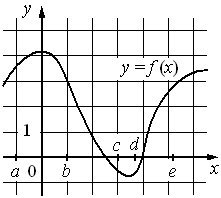 АБВГ